Katowice, 25.07.2022 r.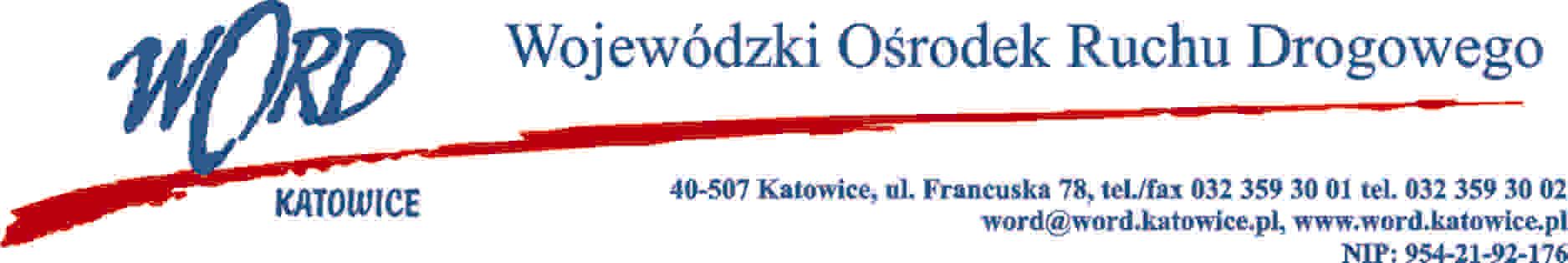 Zgodnie z art. 284 ust. 2 i 6 ustawy – Prawo zamówień publicznych z 11 września 2019 r. (Dz. U. z 2021 r., poz. 1129 ze zm.), Zamawiający udziela wyjaśnień treści Specyfikacji Warunków Zamówienia dot. postępowania prowadzonego w trybie podstawowym pn.: „Dostawa sprzętu IT dla Wojewódzkiego Ośrodka Ruchu Drogowego w Katowicach – etap II”Treść pytania 1:Czy zamawiający dopuszcza rozwiązanie w przypadku którego można uruchomić zdalnie i w określony interwale zadanie wykonywania backupu bazy danych, przy użyciu zewnętrznego narzędzia, z poziomu serwera zdalnego zarządzania?Odpowiedź:Zamawiający w Opisie przedmiotu zamówienia stanowiącym załącznik nr 2 do SWZ w rozdz. 5 pkt IV ppkt 30 sformułował wymaganie następująco: „System zdalnego zarządzania powinien umożliwiać automatyczne i regularne tworzenie kopii zapasowej serwera zarządzającego, która umożliwi przywrócenie w pełni działającego systemu zarządzania" nie wskazując mechanizmów, za pomocą których takie kopie mają być wykonywane.Opisane rozwiązanie: „Z poziomu serwera zdalnego zarządzania można uruchomić zadanie wykonywania backupu bazy danych, przy użyciu zewnętrznego narzędzia" spełnia przedmiotowe wymaganie, o ile uruchamianie zadania będzie następowało automatycznie, wg zdefiniowanego z użyciem  serwera zdalnego zarządzania harmonogramu, a backup samej bazy danych umożliwi przywrócenie w pełni działającego systemu.W oryginale podpis:
Dyrektor WORD – Janusz  Freitag